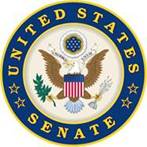 Heller, Warner, and Blunt Reintroduce the Bridge ActWashington, D.C. – U.S. Senators Dean Heller (R-NV), Mark R. Warner (D-VA) and Roy Blunt (R-MO) introduced legislation to establish a new infrastructure financing authority to help states and localities better leverage private funds to build and maintain the nation’s outdated infrastructure. The Building and Renewing Infrastructure for Development and Growth in Employment (BRIDGE) Act helps to address the nation’s alarming investment shortfall in maintaining and improving our transportation network, water and wastewater systems and energy infrastructure. The legislation would provide additional financing tools for states and localities to create new jobs here at home while also increasing our nation’s economic competitiveness.“Our roads, bridges, and energy utilities not only support jobs, but they also provide a stronger avenue for sustained economic growth, which is why we must continue to invest and modernize,” said Heller. “This legislation will provide much-needed flexibility for state and local governments to work directly with the private sector in order to develop and maintain infrastructure projects, helping us to compete now and prepare for the future.” “It is time for us to seriously invest in infrastructure for long-term sustainability rather than kicking the can down the road with short-term fixes,” said Sen. Warner. “The BRIDGE Act offers one bipartisan solution to address our infrastructure needs by incentivizing private investment and pairing it with public resources. This legislation will set a clear framework that will help create jobs, expand U.S. commerce and trade, and keep American businesses competitive.”The BRIDGE Act is also cosponsored by Sens. Richard Blumenthal (D-CT), Chris Coons (D-DE), Kirsten Gillibrand (D-NY), Lindsey Graham (R-SC), Amy Klobuchar (D-MN), and Thom Tillis (R-NC). Other individuals and organizations endorsing this legislation include Sean McGarvey, President of the North America's Building Trades Unions; Ed Rendell, Co-Chair of Building America’s Future and former Governor of Pennsylvania; Chris Spear, President and CEO of the American Trucking Association; Kurt J. Nagle, President and CEO of the American Association of Port Authorities; Elaine Nessle, Executive Director of the Coalition for America’s Gateways and Trade Corridors; Jane F. Garvey, North America Chairman of Meridiam Infrastructure and former Administrator of the Federal Aviation Administration; Adrea Turner, Director of Transportation for America; and Jennifer Aument, Transurban Group General Manager for North America.###For Immediate Release:Contact: Megan TaylorMay 19, 2017202-224-6244